Protocolo interno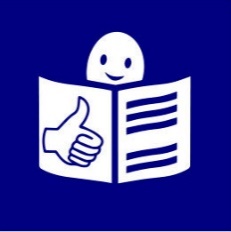 del canal de denunciasde la Asociación de Personascon Discapacidad Intelectualde Las PalmasAPROSUVersión en Lectura Fácil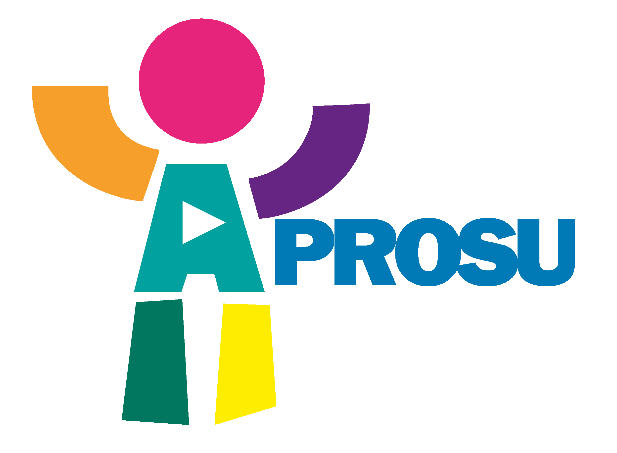 Las Palmas de Gran Canaria, 2024Esta publicación sigue las pautas y recomendaciones de la Norma de Lectura Fácil UNE 153101:2018 EX.Autoría: APROSU, Asociación de Personas con Discapacidad Intelectualde Las PalmasAdaptación a Lectura Fácil: Raquel Cabrera DíazEquipo validador:Omar Alonso Álamo	Algunas palabrasque debes conocerDenuncia:Documento en el que una personaInforma de que alguienno ha cumplido las normaso ha cometido un delito.Delito:Un delito es una acciónque está prohibida por la ley.Robar o matar son delitos.Expediente:Conjunto de documentos o informaciónrelacionada con un temao una persona en particular.En un expediente se recopilan y organizandiferentes documentos que son importantespara el tema o la persona en cuestión.Canal de Comunicación:Medio por el que se envía informaciónde una persona a otra.Puede ser un medio físico,como una carta o un teléfono,o un medio virtual,como un correo electrónicoo una página web.A través de este canal,una persona envía informacióny otra persona la recibe.Datos personales:Información relacionada con una persona.Por ejemplotu nombre,tus apellidos,tu DNI,o tu dirección.Protocolo:Conjunto de normasQue hay que seguir.Confidencialidad:Cuando la información se mantiene en secretoy solo puede ser conocida por personas autorizadas,se dice que es información confidencial.Esto significaque solo las personas que tienen permisopueden ver o conocer esa información.La confidencialidad es muy importanteporque ayuda a proteger la privacidady la seguridad de la información.Procedimiento:Pasos que hay que seguirPara hacer algo.En este documento se explicaEl procedimiento o los pasos a seguirPara poner una denuncia en APROSU.IntroducciónLa Asociación APROSUha puesto en marcha un sistemapara asegurarse de que se cumplentodas las normas.Esto es importantepara que la entidad funcione bieny de acuerdo a sus valores y principios.También han creadoun canal de comunicaciónpara que las personaspuedan decirsi algo no se está haciendo bien.Este protocolo se ha hechopara explicar cómo funcionael canal de informacióny cómo se deben hacery gestionarlas denuncias sobre cosasque no se hacen bien.Todo esto se hacesiguiendo las normas de una leyque protegea las personas que denunciany lucha contra la corrupción.Este canal sirvepara que las personaspuedan transmitir información.También se informade que cualquier persona puede decirlea las autoridades y Órganosde la Comunidad Autónoma de Canariassi alguien hace algo malo,que va en contra de las leyeso si comete un delito o una faltagrave o muy grave.Esto se puede hacer directamenteo a través de un canal interno.FinalidadEl objetivo de este protocoloEs explicar cómo funcionael canal de comunicaciones interno de APROSU.Debemos usar este canalde forma preferenteen lugar de otros medios de comunicación,como las Autoridades o los Órganosde la Comunidad Autónoma de Canarias.El objetivo es actuar de manera rápida y efectivadentro de la organizaciónpara detener las cosas malasque puedan ocurrir.El canal también tiene como objetivohacer que la organización sea más fuertea través de la comunicacióny el cumplimiento de las normas.Este canal es una herramientapara prevenir y detectar problemasque pueden afectar a la organizacióny al interés público. Ámbito de aplicaciónEste protocolo es para todas las personasque forman parte de APROSU.Por ejemplo,los trabajadores,los directivosy otras personas relacionadascomo voluntarios o proveedores.El objetivo de este protocoloes que las personas informena través del canal de comunicaciónsobre cosas malas que puedan estar pasandoo que puedan ser un delito,y también informar sobre si alguienno cumple las normas de APROSU.Estas normas están en el Código Éticoy en el Programade cumplimiento normativoCOMPLIANCEde APROSU.La Junta Directivay los coordinadores de COMPLIANCEelegidos por La Junta Directivadeben asegurarse de que este Protocoloesté disponible para todas las personas que trabajan en APROSUlos directivos,los miembros de la asociacióny otras personas o empresasque tienen algo que ver con APROSU.GarantíasEl canal de denuncias tiene normasque son importantespara que el canal funcione bien.Estas normas protegen a la personaque hace la denuncia,a la persona denunciaday a otras personasque pueden estar relacionadas.Estas normas están establecidas en la ley.El canal de denunciastiene normas importantespara proteger a la personaque hace la denuncia.Estas normas son las siguientes:-Confidencialidad:El canal de denunciasno dice quién es la personaque hace la denunciani lo que dice.-No castigo:Si la persona denuncia algoque cree que es verdady no está mintiendo,la persona está protegida por la ley.Pero si la persona mientecon intención de hacer dañola ley no le protege.-Saber qué pasa:La persona que hace la denunciatiene derecho a saberqué pasa con lo que ha dichoy puede elegirsi quiere que le cuenten o no.La ley protegea las personas que trabajan en APROSU,incluso si aún no han empezado a trabajar.Es decir,si se enteraron de algo maloantes de ser contratados,durante el proceso de selección.La ley protege a las personasque son parte de la Junta Directivade APROSU.La ley protegea los jefes de la organización.La ley protegea las personas autónomas.La ley protegea cualquier persona que trabajapara otras empresas.La ley protege a las personasque hacen voluntariadoy a las personasque están haciendo prácticas.La ley protegea las personas que informansobre cosas malasque pasaron en el trabajo,incluso si ya no trabajan allí.La ley también protegea diferentes personas:La ley protegea los representantes legalesde las personas trabajadorasque ayudan y apoyana la personaque hace la denuncia.La ley protegea las personas que ayudana la persona que hace la denunciadentro de la organización donde trabaja.La ley protegea las personas que están relacionadascon la persona que hace la denuncia,como sus compañeros de trabajoo su familia.La ley protegea las empresas para las que trabajao con las que tiene algún tipode relación de trabajo.-Garantías de la persona denunciada: El canal también se asegurade proteger los derechosde las personas afectadas por la denunciay los derechos de otras personasque estén relacionadas.Estas protecciones son las siguientes:Tienen derecho a que les informensobre las acciones o falta de accionesque se le acusan.Tienen derechoa ser escuchadas en todo momento,y a que les informende que pueden tener un abogado.Esta información se les daráen el momento adecuadoy de la manera adecuadapara asegurar que la investigaciónse realice de forma correcta.Se asegura que la informaciónse mantendrá confidencialaunque la comuniquena través de otros canales de denunciao si la comparten con personalque no es responsable de su manejo.Esa persona estará obligadaa enviar la informaciónal Responsable del Sistema.Se asegura que sus datos personalesserán protegidos según dice la ley.La ley también protegea las personas que ayudan y apoyana los trabajadores en el proceso de denuncia.La ley protege a las personasque trabajan en la misma organizaciónque la persona que hace la denunciay lo ayudan.La ley protegea los compañeros de trabajoy la familiade la persona que hace la denuncia.La ley protegea las empresas para las que trabajala persona que hace la denunciao con las empresas que tieneuna relación de trabajo.Cuando alguien denuncia algo,tiene que ser verdad.No se permite denunciar cosasque sean mentira.Si alguien denuncia algo falso,no estará protegido por la leyy APROSU podrá tomar medidassegún lo que dicen las normas.También es importante saberque la denuncia debe ser confidencial,lo que significa que la informaciónse mantendrá en secreto.La identidad de la persona denunciadaestará protegida durante la investigación,para que nadie sepa quién es.-Derechos de otras personas relacionadas:A veces hay otras personasque están relacionadas con lo que pasó,como testigoso personas que saben algo.Es importante cuidar los derechosde estas personas.Nos aseguramos de que las personasque están involucradas,sean tratadas bieny que se respete su privacidady su dignidad.Si tú denuncias algotienes que estar segurode que la información que das es correcta,porque podría afectar a otras personas,además de la persona a la que denuncias.Órganos encargados de gestionarel canal de comunicación.APROSU es responsablede manejar el canal de comunicación.Han pedido ayudaal despacho de abogados Sánchez-Cervera y Asociadospara asegurarse de que las comunicacionessean privadas.La informacióny los procedimientos relacionadoscon las comunicacionesserán compartidos con el Responsable del Sistemay la Junta Directiva,quienes tienen los conocimientosy habilidades necesariaspara hacer su trabajo.ProcedimientoPresentar la denunciaPuedes enviar tus mensajesa través del Canal de la entidad,este canal lo puedes encontraren la página web de APROSU.La página web es aprosu.comTambién puedes pediruna reunión en personapara contar lo que quieres decir.La reunión se tiene que celebraren menos de 7 días.Si decides hacer la reunión,y nos das permiso,grabaremos o escribiremostodo lo que digas.Es muy importanteque lo que digas sea verdad.Por eso tienes que asegurartede que la información que dases correcta.Cuando hagas la denunciaPuedes elegirdecir quién ereso no decir quién eres.Recibir la denunciaCuando recibimos tu denuncia,la anotamos y te enviamos un mensajepara decirte que la hemos recibido.Esto lo hacemos en un plazode 7 días hábiles. En el mensaje te decimosque tu nombre se mantendrá en secretoy no se lo diremos a otras personas.Después de recibir tu denuncia,la estudiamosy pueden pasar diferentes cosas:-Si vemos que puede haber ocurridoun delito,se lo diremos a la policíapara que lo investiguenlo más rápido posible.-Si tu denuncia muestraque alguien no ha cumplido las reglas,haremos una investigaciónpara saber qué ha pasado.-Si tu denuncia no muestraque alguien ha hecho algo maloo si parece que no tiene sentido,la archivaremosy diremos que no tienebase a primera vista.-Envío de la denuncia a la Policía:Cuando en la denuncia se digaque ha pasado algo maloque podría ser un delito,la denuncia se enviará a la policía.Ellos son los que investiganestos casosy hacen lo necesariopara resolverlos.-Archivo de la denuncia:Si la denuncia no es ciertao no hay suficientes pruebasde que algo malo haya ocurrido,la denuncia será archivaday se le comunicaráa la persona que hizo la denuncia.Los datos personalesque estén en la denunciaserán borrados.También se le diráal Responsable del Sistemay a la Junta Directivaque se recibió una denunciay que fue archivada.Si la denuncia parece ser ciertay hay pruebas de que alguienha incumplido las normas,el despacho de abogados Sánchez-Cervera y Asociados,le dirá al Responsable del Sistemay a la Junta Directiva de APROSUque van a abrir un expediente.Se le puede pedir más información o pruebasa la persona que hace la denuncia.La persona denunciada será informadade las cosas que se le acusanen el momento y de la manera correctapara que la investigación salga bien.La persona denunciada tiene derechoa ser escuchadaen cualquier momento del proceso.Durante el tiempo que dure la investigación,El Órgano de Gobierno de APROSUpuede tomar medidas para pararcualquier cosa que se esté haciendo mal.Estas medidas se llaman cautelaresy se toman para asegurarsede que se cumplan las reglas.Se empieza una investigaciónde manera claray sin revelar información confidencial.Esta investigación durará tres mesesa partir del momentoen que recibamos la denuncia.Si es necesario hacerinvestigaciones más complicadaso tomar más medidas,el tiempo puede ser ampliadootros tres meses.Durante este tiempo,se van a hacer pruebaspara investigar los hechos.Estas pruebas pueden incluirhablar con las personas relacionadas,pedir documentosy obtener informaciónde otras personaso de lugares externos.La persona encargadade tramitar la denunciapuede ir a cualquier parte de APROSUo hablar con cualquier persona de APROSUpara conseguir la informacióno los papeles que necesite.La investigación para comprobarSi lo que pasó es verdadse hará con mucho cuidado.Hay que respetar los derechosde las personas acusadasy su derechoa ser consideradas inocentes.Cuando terminen de investigar,harán un informe con conclusionesy explicaciones claras.En ese informele dirán al equipo de dirección de APROSUqué es lo que deberían hacer.Existen estas opciones:-Archivar la denunciasi se compruebaque no se ha hecho nada maloy se han seguido las reglas.-Si se comprueba que alguienno ha cumplido las normasse tomarán medidaspara corregirlo o castigarlo.Estas medidas dependeránde lo que se descubra en la investigacióny en el expediente.Estas medidas pueden ser:-Si lo que pasó es un delito, decírselo al Ministerio Fiscal.-Decírselo a las autoridadesencargada de estos casospara que lo investigue.-Poner una multa o castigosegún las normas internas de la organización.-Tomar medidas para evitarque vuelvan a pasar cosas malas.Conclusión del expedienteLa Junta Directiva de APROSUes la que decide qué haceral final del proceso.Pueden decidir archivar la denunciao tomar medidaspara corregir o castigar los actos.La persona que hizo la denunciadebe recibir informaciónsobre el resultadoen un plazo de tres meses.Si se necesitan más investigaciones,puede tardar hasta seis meses.Cómo se tratan los datosen el canal de denunciasEl despacho Sánchez-Cervera y Asociadoses el encargado de manejar los datos,pero la Asociación APROSUes la responsable de esos datos.Según la ley,los datos que se tratense guardarán en el sistema de informaciónsolo durante el tiempo necesario para decidirsi es necesario o noinvestigar los hechos informados.Según la ley,si han pasado tres mesesdesde que se recibió la denunciay no se han iniciado investigacioneslos datos deben ser eliminados.Los datos se pueden guardarcuando sean necesarios para demostrarcómo funciona el sistema.Según la ley,a las comunicaciones que no se hayan gestionadose les quita cualquier informaciónque pueda identificara las personas involucradas.Según la ley,la Asociación APROSU es responsablede guardar los datos en un lugar llamado fichero.Un fichero es un registrodonde se van a guardar los datos.Tú tienes derechos sobre tus datos.Puedes pedir ver tus datos,corregirlos,borrarlos,moverloso decir que no quieres que se usen.Para hacer valer tus derechos,puedes comunicarte con la Asociación APROSU.-Puedes enviar una carta a la dirección:calle Málaga,número 1,código postal 35016,Las Palmas de Gran Canaria,Las Palmas.-O enviar un correo electrónicoal Departamento de Protección de Datos:dpolaspalmas@audidat.com.Historial de ModificacionesHistorial de ModificacionesHistorial de ModificacionesEDICIÓNFECHAMEJORASORIGEN DE LA MEJORA102/04/2024Edición InicialHacer accesible el protocolo del Canal de Denuncias.